MODELLO richiesta liquidazione ferie non godute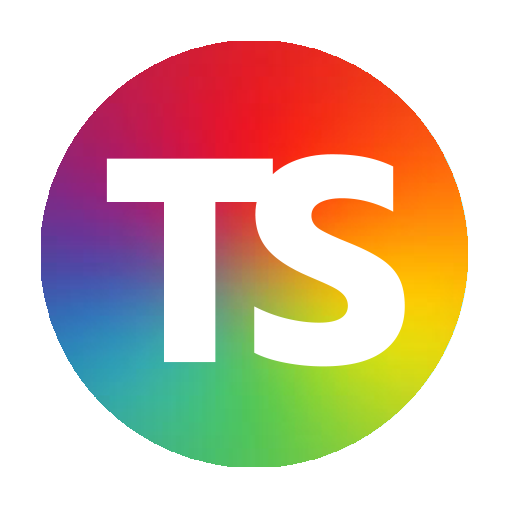 Al Dirigente ScolasticoOggetto: Richiesta liquidazione ferie non goduteIl/la sottoscritto/a ________________________________, con contratto a tempo determinato, nat__ a _____________________________ il ___/___/_____ residente in _________________________ via ____________________ n. _____ Tel. ___________________ Cell. _____________________, e-mail _________________________,  avendo, in qualità di ________________________________, lavorato presso il plesso _____________________________ di codesto Istituto, dal ___/___/_____ al ___/___/_____, non avendo potuto fruire delle ferie,CHIEDEla liquidazione delle stesse maturate e non godute. _______________, il ___/___/_____FirmaA CURA DELL’UFFICIO di SEGRETERIAFerie spettanti gg., già usufruiti gg. ________________, richiesti per la relativa liquidazione perché non  goduti gg. ____________  	   L’Ass. Amministrativa:
   ________________________________________Visto, si autorizzaVisto, non è possibile autorizzare perché	 ________________________________________Il Dirigente ScolasticoElaborazione La Tecnica della Scuola